اجب عن السؤالين التاليين:السؤال الأول:  (20درجة)                               (اربعون عبارةمن 1-40 )ظلل في ورقة الاجابة الدائرةA أو B أو C أو D  تظليلا كاملا و المعبرة عن البديل الوحيد فقط  الاكثر صحة أمام رقم كل عبارة من العبارات التالية :=============================================================================السؤال الثاني (20 درجة )         (اربعون عبارة من 41-81)ظلل  الدائرة الملائمة سواء(A ( اذا كانت العبارة صحيحة أو (B) اذا كانت العبارة خاطئة امام رقم كل عبارة في ورقة الاجابة.================================================================================ انتهت اسئلة جزء تاريخ التربية مع اطيب امنياتي لكم جميعا بالتوفيق والنجاح الباهر؛؛                      مج(2)                                     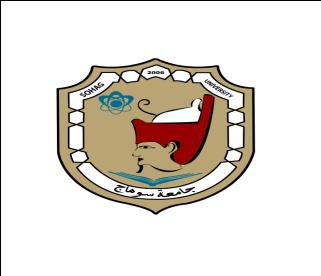 جامعة سوهاججامعة سوهاجكلية التربيةقسم أصول التربية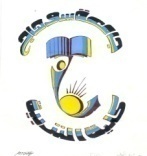  امتحان في مادة تاريخ التربية امتحان في مادة تاريخ التربيةالامتحان في    (  4 )  صفحاتالفرقة والمحموعةدبلومة عامة – نظام عام واحد مجـ (2)درجة الامتحــــــــــــــــان:80 درجة بالاشتراكالتاريخ:19/6 /2013مزمن الامتحان :ثلاث ساعات بالاشتراك1-1-يعد اشهر فلاسفة القرن العشرين وعلماء العالم الثالث (البرازيل تحديدا) والذي اهتم بقضية محو الامية وتعليم الكبار...............................يعد اشهر فلاسفة القرن العشرين وعلماء العالم الثالث (البرازيل تحديدا) والذي اهتم بقضية محو الامية وتعليم الكبار...............................يعد اشهر فلاسفة القرن العشرين وعلماء العالم الثالث (البرازيل تحديدا) والذي اهتم بقضية محو الامية وتعليم الكبار...............................يعد اشهر فلاسفة القرن العشرين وعلماء العالم الثالث (البرازيل تحديدا) والذي اهتم بقضية محو الامية وتعليم الكبار...............................A - باولو فريريB-افلاطونC –الغزاليD- ارسطو2-2-كل ما يلي يمثل  اهداف للتربية الفرعونية ما عدا الهدفكل ما يلي يمثل  اهداف للتربية الفرعونية ما عدا الهدفكل ما يلي يمثل  اهداف للتربية الفرعونية ما عدا الهدفكل ما يلي يمثل  اهداف للتربية الفرعونية ما عدا الهدفA-الثقافيB- المهنيC – الديني D- الفلسفي3-3-ركزت اهداف التربية الاسلامية على مر العصور على الجانب......................................................................................ركزت اهداف التربية الاسلامية على مر العصور على الجانب......................................................................................ركزت اهداف التربية الاسلامية على مر العصور على الجانب......................................................................................ركزت اهداف التربية الاسلامية على مر العصور على الجانب......................................................................................A- الدينيB- الدنيويC –الديني والدنيوي معاD- جميع ما سبق خطأ4-4-مؤلف كتاب "الشفاء في الفلسفة" هو الفيلسوف الشيخ...........................................................................................مؤلف كتاب "الشفاء في الفلسفة" هو الفيلسوف الشيخ...........................................................................................مؤلف كتاب "الشفاء في الفلسفة" هو الفيلسوف الشيخ...........................................................................................مؤلف كتاب "الشفاء في الفلسفة" هو الفيلسوف الشيخ...........................................................................................A- روسوB- ابن سيناC –سقراطD- صولون5-5-مفهوم العدالة عند افلاطون تميز بـ................................................................................................................مفهوم العدالة عند افلاطون تميز بـ................................................................................................................مفهوم العدالة عند افلاطون تميز بـ................................................................................................................مفهوم العدالة عند افلاطون تميز بـ................................................................................................................A- النمطية B- الطبقيةC –الوسطيةD- جميع ما سبق خطأ6-6-اماكن كانت مخصصة لبيع الكتب في المجتمع الاسلامي الاول وفي ذات الوقت ملتقى للادباء ....................................................اماكن كانت مخصصة لبيع الكتب في المجتمع الاسلامي الاول وفي ذات الوقت ملتقى للادباء ....................................................اماكن كانت مخصصة لبيع الكتب في المجتمع الاسلامي الاول وفي ذات الوقت ملتقى للادباء ....................................................اماكن كانت مخصصة لبيع الكتب في المجتمع الاسلامي الاول وفي ذات الوقت ملتقى للادباء ....................................................A-المساجدB- الصالونات الادبيةC – حوانيت الوراقينD- جميع ما سبق خطأ7-7-كانت تؤمن المسيحية الاولى بقيمة...............................................................................................................كانت تؤمن المسيحية الاولى بقيمة...............................................................................................................كانت تؤمن المسيحية الاولى بقيمة...............................................................................................................كانت تؤمن المسيحية الاولى بقيمة...............................................................................................................A-الايمان بالاخرةB- تقديس العملC – (A ، B) معاD-  جميع الاجابات خطأ8-8-بدأ ظهور اشراف الدولة الاسلامية على المعلمين مع تشييد بعض الخلفاء والامراء للمدارس لتحقيق اغراض معينة ومنهم صلاح الدين الايوبي في......بدأ ظهور اشراف الدولة الاسلامية على المعلمين مع تشييد بعض الخلفاء والامراء للمدارس لتحقيق اغراض معينة ومنهم صلاح الدين الايوبي في......بدأ ظهور اشراف الدولة الاسلامية على المعلمين مع تشييد بعض الخلفاء والامراء للمدارس لتحقيق اغراض معينة ومنهم صلاح الدين الايوبي في......بدأ ظهور اشراف الدولة الاسلامية على المعلمين مع تشييد بعض الخلفاء والامراء للمدارس لتحقيق اغراض معينة ومنهم صلاح الدين الايوبي في......A-الهندB-الصومالC –الصينD- مصر9-9-اهتمت التربية الفرعونية بالكتابة لدورها في تسجيل................................................................................................اهتمت التربية الفرعونية بالكتابة لدورها في تسجيل................................................................................................اهتمت التربية الفرعونية بالكتابة لدورها في تسجيل................................................................................................اهتمت التربية الفرعونية بالكتابة لدورها في تسجيل................................................................................................A- النصوص الدينيةB- المذكرات اليومية C –الاخبارD- جميع ما سبق خطأ10-10-مدارس "الحوار الديني"احد مؤسسسات التربية....................................................................................................مدارس "الحوار الديني"احد مؤسسسات التربية....................................................................................................مدارس "الحوار الديني"احد مؤسسسات التربية....................................................................................................مدارس "الحوار الديني"احد مؤسسسات التربية....................................................................................................A-اليهوديةB- البوذيةC –المسيحيةD- جميع ما سبق صواب11-11-حاضر باولو فريري في الجامعات  ................................................................................... لنشر افكاره وآراءه الفلسفية حاضر باولو فريري في الجامعات  ................................................................................... لنشر افكاره وآراءه الفلسفية حاضر باولو فريري في الجامعات  ................................................................................... لنشر افكاره وآراءه الفلسفية حاضر باولو فريري في الجامعات  ................................................................................... لنشر افكاره وآراءه الفلسفية A-البرازيلية فقطB- الامريكية فقطC -  (A ، B) معاD- جميع ما سبق خطأ12-12- مجال .............. من المجالات التي كانت لها اهمية كبيرة وكانت سببا في استقرار المصري القديم حول ضفاف النيل و نهضة المجتمع الفرعوني مجال .............. من المجالات التي كانت لها اهمية كبيرة وكانت سببا في استقرار المصري القديم حول ضفاف النيل و نهضة المجتمع الفرعوني مجال .............. من المجالات التي كانت لها اهمية كبيرة وكانت سببا في استقرار المصري القديم حول ضفاف النيل و نهضة المجتمع الفرعوني مجال .............. من المجالات التي كانت لها اهمية كبيرة وكانت سببا في استقرار المصري القديم حول ضفاف النيل و نهضة المجتمع الفرعونيA-الصناعةB-الزراعةC –التجارةD- جميع ما سبق خطأ13-13-اجور فئة  ..........................................................................................  كانت ادنى اجور المعلمين المسلمين الاوائلاجور فئة  ..........................................................................................  كانت ادنى اجور المعلمين المسلمين الاوائلاجور فئة  ..........................................................................................  كانت ادنى اجور المعلمين المسلمين الاوائلاجور فئة  ..........................................................................................  كانت ادنى اجور المعلمين المسلمين الاوائلA-المعيدينB- معلمي الكتَابC –المؤدبينD- جميع ما سبق صواب14-14-لم يعد التاريخ مجرد سرد للأحداث في الماضي وانما صار يهتم بـ.................................................................................لم يعد التاريخ مجرد سرد للأحداث في الماضي وانما صار يهتم بـ.................................................................................لم يعد التاريخ مجرد سرد للأحداث في الماضي وانما صار يهتم بـ.................................................................................لم يعد التاريخ مجرد سرد للأحداث في الماضي وانما صار يهتم بـ.................................................................................A-تفسيرها B- تأليفهاC – تضليلهاD- جميع ما سبق خطأ15-15-يرى ابن سينا ان طريقة التدريس القائمة على .................................................................. ملائمة لطلاب العلم من كبار السنيرى ابن سينا ان طريقة التدريس القائمة على .................................................................. ملائمة لطلاب العلم من كبار السنيرى ابن سينا ان طريقة التدريس القائمة على .................................................................. ملائمة لطلاب العلم من كبار السنيرى ابن سينا ان طريقة التدريس القائمة على .................................................................. ملائمة لطلاب العلم من كبار السنA-اللعبB- النظام العسكري الصارمC – التعلم النشطD- الممارسة16-16-كل ما يلي يمثل مجالات دراسة بعيدة -أو صارت مستبعدة - عن مجال دراسة تاريخ التربية ما عدا الدراسة........................................كل ما يلي يمثل مجالات دراسة بعيدة -أو صارت مستبعدة - عن مجال دراسة تاريخ التربية ما عدا الدراسة........................................كل ما يلي يمثل مجالات دراسة بعيدة -أو صارت مستبعدة - عن مجال دراسة تاريخ التربية ما عدا الدراسة........................................كل ما يلي يمثل مجالات دراسة بعيدة -أو صارت مستبعدة - عن مجال دراسة تاريخ التربية ما عدا الدراسة........................................A-المستقبليةB- الخياليةC –السرديةD- العرضيةانتهت اسئلة الصفحة الاولى وانتقل الى الصفحة الثانية                                انتهت اسئلة الصفحة الاولى وانتقل الى الصفحة الثانية                                انتهت اسئلة الصفحة الاولى وانتقل الى الصفحة الثانية                                انتهت اسئلة الصفحة الاولى وانتقل الى الصفحة الثانية                                انتهت اسئلة الصفحة الاولى وانتقل الى الصفحة الثانية                                انتهت اسئلة الصفحة الاولى وانتقل الى الصفحة الثانية                                تابع السؤال الاول (20 درجة)                                                         الاختيار المتعددتابع السؤال الاول (20 درجة)                                                         الاختيار المتعددتابع السؤال الاول (20 درجة)                                                         الاختيار المتعددتابع السؤال الاول (20 درجة)                                                         الاختيار المتعددتابع السؤال الاول (20 درجة)                                                         الاختيار المتعددتابع السؤال الاول (20 درجة)                                                         الاختيار المتعدد17-اتسم عصر افلاطون بالتيارات الفكرية ................................................ والتي اسهمت في المامه بالاتجاهات المختلفة في وقته.اتسم عصر افلاطون بالتيارات الفكرية ................................................ والتي اسهمت في المامه بالاتجاهات المختلفة في وقته.اتسم عصر افلاطون بالتيارات الفكرية ................................................ والتي اسهمت في المامه بالاتجاهات المختلفة في وقته.اتسم عصر افلاطون بالتيارات الفكرية ................................................ والتي اسهمت في المامه بالاتجاهات المختلفة في وقته.اتسم عصر افلاطون بالتيارات الفكرية ................................................ والتي اسهمت في المامه بالاتجاهات المختلفة في وقته.A- المتأخرةA- المتأخرةB-المتقاربةC –المتعارضةD- جميع ما سبق خطأ18-اهم ما يميز التربية في  اثينا القديمة الاهتمام بتعليم..........................................................................................اهم ما يميز التربية في  اثينا القديمة الاهتمام بتعليم..........................................................................................اهم ما يميز التربية في  اثينا القديمة الاهتمام بتعليم..........................................................................................اهم ما يميز التربية في  اثينا القديمة الاهتمام بتعليم..........................................................................................اهم ما يميز التربية في  اثينا القديمة الاهتمام بتعليم..........................................................................................A- الفنونA- الفنونB-الخطابةC -  (A ، B) معاD- النظام العسكري19-علم يسهم في فهم المعلم للعوامل المؤثرة  في النظام التعليمي الحاضر في ضوء الماضي......................................................علم يسهم في فهم المعلم للعوامل المؤثرة  في النظام التعليمي الحاضر في ضوء الماضي......................................................علم يسهم في فهم المعلم للعوامل المؤثرة  في النظام التعليمي الحاضر في ضوء الماضي......................................................علم يسهم في فهم المعلم للعوامل المؤثرة  في النظام التعليمي الحاضر في ضوء الماضي......................................................علم يسهم في فهم المعلم للعوامل المؤثرة  في النظام التعليمي الحاضر في ضوء الماضي......................................................A- التربيةA- التربيةB-التاريخC –تاريخ التربيةD- السياسة20-المجتمع الفرعوني كان ينقسم الى ..........................................................................................................المجتمع الفرعوني كان ينقسم الى ..........................................................................................................المجتمع الفرعوني كان ينقسم الى ..........................................................................................................المجتمع الفرعوني كان ينقسم الى ..........................................................................................................المجتمع الفرعوني كان ينقسم الى ..........................................................................................................A-طبقة علياA-طبقة علياB-طبقة وسطى C –طبقة دنيا D- جميع ما سبق صواب21-اهتم الاسبرطيون بالتربية ...................................................................................................................         اهتم الاسبرطيون بالتربية ...................................................................................................................         اهتم الاسبرطيون بالتربية ...................................................................................................................         اهتم الاسبرطيون بالتربية ...................................................................................................................         اهتم الاسبرطيون بالتربية ...................................................................................................................         A-الدينيةA-الدينيةB-العسكريةC – العلميةD- الفنية22-يعد كتاب "تعليم المقهورين" من اشهر مؤلفات الفيلسوف ...................................................................................يعد كتاب "تعليم المقهورين" من اشهر مؤلفات الفيلسوف ...................................................................................يعد كتاب "تعليم المقهورين" من اشهر مؤلفات الفيلسوف ...................................................................................يعد كتاب "تعليم المقهورين" من اشهر مؤلفات الفيلسوف ...................................................................................يعد كتاب "تعليم المقهورين" من اشهر مؤلفات الفيلسوف ...................................................................................A-ارسطوA-ارسطوB-باولو فريريC –سقراطD- افلاطون23-استهدفت التربية الفرعونية تنمية .......................................................................................... في نفوس الاطفالاستهدفت التربية الفرعونية تنمية .......................................................................................... في نفوس الاطفالاستهدفت التربية الفرعونية تنمية .......................................................................................... في نفوس الاطفالاستهدفت التربية الفرعونية تنمية .......................................................................................... في نفوس الاطفالاستهدفت التربية الفرعونية تنمية .......................................................................................... في نفوس الاطفالA-القيم والمثل الايجابيةA-القيم والمثل الايجابيةB-السلبيةC – سوء الخلقD- الفوضوية24-من اشهر مؤسسات التربية الاسلامية قبل ظهور المدارس......................................................................................من اشهر مؤسسات التربية الاسلامية قبل ظهور المدارس......................................................................................من اشهر مؤسسات التربية الاسلامية قبل ظهور المدارس......................................................................................من اشهر مؤسسات التربية الاسلامية قبل ظهور المدارس......................................................................................من اشهر مؤسسات التربية الاسلامية قبل ظهور المدارس......................................................................................A- المساجدA- المساجدB-الصالونات الادبيةC -الكتاتيبD- جميع ما سبق صواب25-كل ما يلي اقره ابن سينا في تعليم البنت ما عدا التعليم.......................................................................................كل ما يلي اقره ابن سينا في تعليم البنت ما عدا التعليم.......................................................................................كل ما يلي اقره ابن سينا في تعليم البنت ما عدا التعليم.......................................................................................كل ما يلي اقره ابن سينا في تعليم البنت ما عدا التعليم.......................................................................................كل ما يلي اقره ابن سينا في تعليم البنت ما عدا التعليم.......................................................................................A-الاولي A-الاولي B-الفرديC - العاليD- المنزلي26-من اساليب  دراسة تاريخ التربية..............................................................................................................من اساليب  دراسة تاريخ التربية..............................................................................................................من اساليب  دراسة تاريخ التربية..............................................................................................................من اساليب  دراسة تاريخ التربية..............................................................................................................من اساليب  دراسة تاريخ التربية..............................................................................................................A-التقسيم الزمنيA-التقسيم الزمنيB-دراسة قضيةC –دراسة فلاسفةD- جميع ما سبق صواب27-أثر في فكر افلاطون النشأة......................................................... والتي جعلته يسعى الى استقرار النظام الطبقي في مجتمعهأثر في فكر افلاطون النشأة......................................................... والتي جعلته يسعى الى استقرار النظام الطبقي في مجتمعهأثر في فكر افلاطون النشأة......................................................... والتي جعلته يسعى الى استقرار النظام الطبقي في مجتمعهأثر في فكر افلاطون النشأة......................................................... والتي جعلته يسعى الى استقرار النظام الطبقي في مجتمعهأثر في فكر افلاطون النشأة......................................................... والتي جعلته يسعى الى استقرار النظام الطبقي في مجتمعهA-الارستقراطيةA-الارستقراطيةB-الفقيرةC -المتوسطةD- جميع ما سبق خطأ28-شيد العباسيون "بيت الحكمة" في بلدة.......................................................................................................شيد العباسيون "بيت الحكمة" في بلدة.......................................................................................................شيد العباسيون "بيت الحكمة" في بلدة.......................................................................................................شيد العباسيون "بيت الحكمة" في بلدة.......................................................................................................شيد العباسيون "بيت الحكمة" في بلدة.......................................................................................................A-اندونيسياA-اندونيسياB-ماليزياC -بغدادD- السودان29-اهتم الفراعنة بالمجال.......................................................................................................................اهتم الفراعنة بالمجال.......................................................................................................................اهتم الفراعنة بالمجال.......................................................................................................................اهتم الفراعنة بالمجال.......................................................................................................................اهتم الفراعنة بالمجال.......................................................................................................................A-الفنيA-الفنيB-التجاريC -الزراعيD- جميع ما سبق صواب30-مؤسسات تربوية انتشرت في الدولة الاموية والعباسية وبدا فيها التأثر الواضح بالتقاليد والحضارات الاجنبية .....................................مؤسسات تربوية انتشرت في الدولة الاموية والعباسية وبدا فيها التأثر الواضح بالتقاليد والحضارات الاجنبية .....................................مؤسسات تربوية انتشرت في الدولة الاموية والعباسية وبدا فيها التأثر الواضح بالتقاليد والحضارات الاجنبية .....................................مؤسسات تربوية انتشرت في الدولة الاموية والعباسية وبدا فيها التأثر الواضح بالتقاليد والحضارات الاجنبية .....................................مؤسسات تربوية انتشرت في الدولة الاموية والعباسية وبدا فيها التأثر الواضح بالتقاليد والحضارات الاجنبية .....................................A-المساجدA-المساجدB-الصالونات الادبيةC -الكتاتيبD- جميع ما سبق خطأ31-من اوجه اختلاف "الانسان عن الحيوان "من وجهة نظر باولو فريري ..........................................................................من اوجه اختلاف "الانسان عن الحيوان "من وجهة نظر باولو فريري ..........................................................................من اوجه اختلاف "الانسان عن الحيوان "من وجهة نظر باولو فريري ..........................................................................من اوجه اختلاف "الانسان عن الحيوان "من وجهة نظر باولو فريري ..........................................................................من اوجه اختلاف "الانسان عن الحيوان "من وجهة نظر باولو فريري ..........................................................................A-له تاريخA-له تاريخB- عدوانيتهC – مغيب العقلD- مُسير وليس مُخير32-نالت فئة المؤدبين من المعلمين مكانة .................................................................................  في التربية الاسلاميةنالت فئة المؤدبين من المعلمين مكانة .................................................................................  في التربية الاسلاميةنالت فئة المؤدبين من المعلمين مكانة .................................................................................  في التربية الاسلاميةنالت فئة المؤدبين من المعلمين مكانة .................................................................................  في التربية الاسلاميةنالت فئة المؤدبين من المعلمين مكانة .................................................................................  في التربية الاسلاميةA- مرتفعةA- مرتفعةB- متوسطةC - متدنيةD- جميع ما سبق33-اهتم الاثينيون بتعليم.........................................................................................................................اهتم الاثينيون بتعليم.........................................................................................................................اهتم الاثينيون بتعليم.........................................................................................................................اهتم الاثينيون بتعليم.........................................................................................................................اهتم الاثينيون بتعليم.........................................................................................................................A-القراءة A-القراءة B- الخطابةC -الفنونD-  جميع ما سبق صواب34-علم يسهم في فهم المعلم لاهداف كل مرحلة ومنهجها  على مر العصور.......................................................................علم يسهم في فهم المعلم لاهداف كل مرحلة ومنهجها  على مر العصور.......................................................................علم يسهم في فهم المعلم لاهداف كل مرحلة ومنهجها  على مر العصور.......................................................................علم يسهم في فهم المعلم لاهداف كل مرحلة ومنهجها  على مر العصور.......................................................................علم يسهم في فهم المعلم لاهداف كل مرحلة ومنهجها  على مر العصور.......................................................................A-التاريخA-التاريخB- تاريخ التربية C – علم النفسD- الفلسفة35-تميز المجتمع الفرعوني بانه كان مجتمعا......................................................................................................تميز المجتمع الفرعوني بانه كان مجتمعا......................................................................................................تميز المجتمع الفرعوني بانه كان مجتمعا......................................................................................................تميز المجتمع الفرعوني بانه كان مجتمعا......................................................................................................تميز المجتمع الفرعوني بانه كان مجتمعا......................................................................................................A- اشتراكياA- اشتراكياB- طبقياC - تكافلياD- جميع ما سبق خطأ36-كان المعلم (المؤدب) في مدارس اللودس الرومانية معلما.....................................................................................كان المعلم (المؤدب) في مدارس اللودس الرومانية معلما.....................................................................................كان المعلم (المؤدب) في مدارس اللودس الرومانية معلما.....................................................................................كان المعلم (المؤدب) في مدارس اللودس الرومانية معلما.....................................................................................كان المعلم (المؤدب) في مدارس اللودس الرومانية معلما.....................................................................................A-فقيراA-فقيراB- غنياC - عبداD- (A ، D ) معا37-يمثل الطالب في ظل "التعليم البنكي" كما اشار باولو فريري  ............... ....................................... التي تودع فيها المعلوماتيمثل الطالب في ظل "التعليم البنكي" كما اشار باولو فريري  ............... ....................................... التي تودع فيها المعلوماتيمثل الطالب في ظل "التعليم البنكي" كما اشار باولو فريري  ............... ....................................... التي تودع فيها المعلوماتيمثل الطالب في ظل "التعليم البنكي" كما اشار باولو فريري  ............... ....................................... التي تودع فيها المعلوماتيمثل الطالب في ظل "التعليم البنكي" كما اشار باولو فريري  ............... ....................................... التي تودع فيها المعلوماتA-المودعA-المودعB-الخزانةC – رأس المالD- البنك                                            انتهت اسئلة الصفحة الثانية وانتقل الى الصفحة الثالثة                                   مج(2)                                            انتهت اسئلة الصفحة الثانية وانتقل الى الصفحة الثالثة                                   مج(2)                                            انتهت اسئلة الصفحة الثانية وانتقل الى الصفحة الثالثة                                   مج(2)                                            انتهت اسئلة الصفحة الثانية وانتقل الى الصفحة الثالثة                                   مج(2)                                            انتهت اسئلة الصفحة الثانية وانتقل الى الصفحة الثالثة                                   مج(2)                                            انتهت اسئلة الصفحة الثانية وانتقل الى الصفحة الثالثة                                   مج(2) تابع السؤال الاول (20 درجة)                                                      الاختيار المتعدد تابع السؤال الاول (20 درجة)                                                      الاختيار المتعدد تابع السؤال الاول (20 درجة)                                                      الاختيار المتعدد تابع السؤال الاول (20 درجة)                                                      الاختيار المتعدد تابع السؤال الاول (20 درجة)                                                      الاختيار المتعدد تابع السؤال الاول (20 درجة)                                                      الاختيار المتعدد38-هي المؤسسة التربوية الاولى للطفل في التربية الاغريقية تحديدا في (اثينا)..........................................................................هي المؤسسة التربوية الاولى للطفل في التربية الاغريقية تحديدا في (اثينا)..........................................................................هي المؤسسة التربوية الاولى للطفل في التربية الاغريقية تحديدا في (اثينا)..........................................................................هي المؤسسة التربوية الاولى للطفل في التربية الاغريقية تحديدا في (اثينا)..........................................................................هي المؤسسة التربوية الاولى للطفل في التربية الاغريقية تحديدا في (اثينا)..........................................................................A- المعبدA- المعبدB- المدرسةC -الاسرةD-  الجامعة39-صارت دراسة تاريخ التربية اليوم تركز على .......................................................................................................صارت دراسة تاريخ التربية اليوم تركز على .......................................................................................................صارت دراسة تاريخ التربية اليوم تركز على .......................................................................................................صارت دراسة تاريخ التربية اليوم تركز على .......................................................................................................صارت دراسة تاريخ التربية اليوم تركز على .......................................................................................................A- استخلاص الحقائقA- استخلاص الحقائقB- سرد القصصC – سرد الاخبارD- جميع ما سبق صواب40-الاخلاق المكتسبة عند ابن سينا هي اخلاق......................................................................................................الاخلاق المكتسبة عند ابن سينا هي اخلاق......................................................................................................الاخلاق المكتسبة عند ابن سينا هي اخلاق......................................................................................................الاخلاق المكتسبة عند ابن سينا هي اخلاق......................................................................................................الاخلاق المكتسبة عند ابن سينا هي اخلاق......................................................................................................A- فاضلة فقطA- فاضلة فقطB- مرذولة فقطC – فاضلة ومرذولةD- جميع ما سبق خطأ41يمكن الاستفادة من التربية الاسلامية في ضرورة استخدام التدرج في تقديم المعلومة. (           )42اهتمت التربية الفرعونية بالربط بين العلم الذي يدرسه المتعلم والعمل الذي سيقوم به. (           )43لم يكن للدين سلطانا قويا في المجتمع اليوناني كما كان في المجتمع الفرعوني.(           )44اتسم عصر افلاطون بالتأخر الفلسفي.(           )45الدراسة العرضية هي دراسة عنصر من عناصر التعليم كـ(التقويم) عبر فترات زمنية مختلفة.(           )46اهتمت مدارس اللودس الاثينية (مدارس اللعب) بتدريس الادب اليوناني والروماني.(           )47استخدم سيدنا عيسى عليه السلام الاسلوب المباشر في الدعوة للمسيحيحة.(           )48من  الاراء التربوية لجون ديوي أن الطفل هو محور العملية التعليمية وليس المدرس.(           )49هدفت التربية في اثينا الى تكوين الجسم القوي وبناء روح الجندية في المتعلم.(           )50من الاراء التربوية لـ"ابن سينا" ان الترهيب افضل وسيلة تربوية للتربية الخلقية.(           )51ساوت التربية الفرعونية بين الاناث والذكور في ضرورة تعلم القراءة والكتابة.(           )52اهمل جون ديوي دور الخبرة في التربية. (           )53اقرت الفلسفة المثالية طريقة المحاضرة واعتمدت عليها في التدريس لمخاطبة العقول.(           )54كانت المكتبات تُلحق بالمسارح في المجتمع الاسلامي الاول.(           )55هدفت التربية الرومانية الى اعداد جيل مدرب على فنون الحرب والقتال.(           )56من اوجه الاستفادة من الفكر التربوي لباولو فريري برنامجه في محو الامية للكبار.(           )57من امثلة الاخلاق المرذولة عند ابن سينا الحقد والحسد.....وغيرها.(           )58تميزت التربية  اليونانية بانقسامها الى نمطين تربويين متشابهين.(           )59اكدت التربية الاسلامية على ضرورة تلقي المتعلم للعلم من الشيخ والعالم وليس الكتب.(           )60اهتمت التربية الفرعونية بغرس قيمة الالتزام بالسلوك الاجتماعي لدى الابناء.(           )61من العوامل المؤثرة في الفكر التربوي لجون ديوي الثورة الصناعية وقتها.(           )62دراسة الفلسفات كاحد انماط دراسة تاريخ التربية هي: تتبع نشأة الفلسفات والاراء التربوية لمفكريها على مر العصور.(           )63هدفت التربية في اسبرطة الى غرس الصبر والقدرة على الاحتمال في نفوس المتعلمين.(           )64نادى سيدنا عيسى عليه السلام الى ان يعم التسامح والعفو بين اهل دعوته.(           )65اعطت الفلسفة المثالية مكانة مرتفعة اللاعمال العقلية والعلوم النظرية على حساب الاعمال البدنية والعلوم العملية.(           )66وصلت المرأة الى المراكز المرموقة في المجتمع الفرعوني.(           )67اثبت افلاطون -كما تبين من دراسة اراءه الفكرية -ان التربية اداة من اداة الحكم والسيطرة يمكن تطويعها لتحقيق مصلحة الحاكم.(           )                                            انتهت اسئلة الصفحة الثالثة وانتقل الى الصفحة الرابعة والاخيرة                                 مج(2)                                            انتهت اسئلة الصفحة الثالثة وانتقل الى الصفحة الرابعة والاخيرة                                 مج(2)                                            انتهت اسئلة الصفحة الثالثة وانتقل الى الصفحة الرابعة والاخيرة                                 مج(2)     تابع السؤال الثاني(20 درجة  ):                                                      اسئلة الصواب والخطأ     تابع السؤال الثاني(20 درجة  ):                                                      اسئلة الصواب والخطأ     تابع السؤال الثاني(20 درجة  ):                                                      اسئلة الصواب والخطأ68هدفت مدارس الخطابة الرومانية الى تدريب الاولاد على فن الخطابة .(           )69اقر الفكر التربوي البراجماتي ضرورة اتباع المرونة في التدريس بحيث يلبي ميول واحتياجات المتعلم.(           )70علت وظيفة المعيد في التربية الاسلامية وظيفة المدرس.(           )71مرحلة النمو عند ابن سينا تبدأ من الميلاد وحتى سن الثلاثين.(           )72سعت التربية الرومانية الى تكوين الخطيب البليغ .(           )73من صور القهر داخل العملية التعليمية من وجهة نظر باولو فريري في ظل نظام سياسي ديكتاتوري العلاقة السلبية بين المعلم والمتعلم.(           )74من الوسائل الدعوية في التربية المسيحية الاولى الاطالة وتجنب الاختصار في الحديث.(           )75من اوجه الاستفادة من التربية الفرعونية تدريب الطلاب- قبل الالتحاق بالعمل- على كتابة الرسائل والطلبات والشكاوى الموجهة للمسئولين.(           )76ساهمت قلة التعاريج على شاطئ اليونان في ظهور الحضارة اليونانية.(           )77من الاراء التربوية لابن سينا قلة جدوى اللعب في مرحلة التعليم الاولي للاطفال من سن 6-14 سنة. (           )78اهتمت التربية الفرعونية بالممارسة فقط واهملت العلوم النظرية والعقلية كالرياضيات والهندسة والفلك .(           )79من الاساليب الدعوية المسيحية وقت نزول سيدنا عيسى عليه السلام الاخذ بالشك للوصول الى اليقين.(           )80اتفق المجتمع الروماني والمجتمع اليوناني والفرعوني في انهم مجتمعات طبقية انقسمت الى ثلاث طبقات.(           )